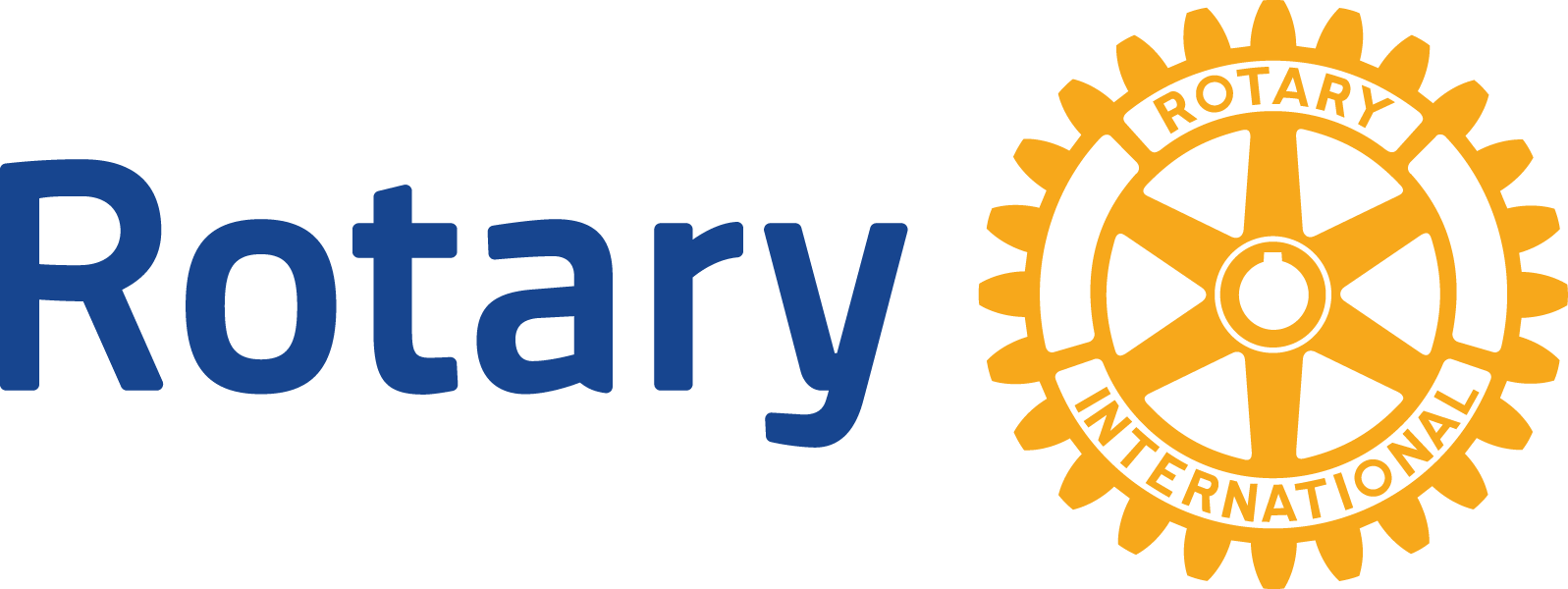 Global Grant Vocational Training Team Member ApplicationEach proposed member of the vocational training team must complete this form in its entirety and submit it to the team leader along with a resume. The team leader will upload the application and resume to the grant application in the Grant Center. Please do not submit this form directly to The Rotary Foundation (TRF).PERSONAL INFORMATIONCONTACT INFORMATIONEMERGENCY CONTACT INFORMATIONAREAS OF FOCUSWhat is your area of focus?How does your educational and professional experience relate to the selected area of focus?What is your role in this training? Please list the specific topics for which you will be providing or receiving training.AGREEMENTThis Global Grant Vocational Training Team Agreement (Agreement) is entered into by The Rotary Foundation of Rotary International (TRF) and me (the potential vocational training team member). Should a Global Grant Vocational Training Team opportunity (Grant) be offered to me, I confirm and agree to the following:I have read the Terms and Conditions for Rotary Foundation Global Grants (Terms and Conditions) and will adhere to all policies therein.I certify that, if I am a member of a vocational team receiving training, I am not: (1) a Rotarian; (2) an employee of a club, district, or other Rotary entity, or of Rotary International (RI); or (3) the spouse, a lineal descendant (child or grandchild by blood or stepchild, legally adopted or not), the spouse of a lineal descendant, or an ancestor (parent or grandparent by blood) of any person in the foregoing three categories.I certify that the selection committee is aware of my relationship (professional or personal) to any Rotary members sponsoring my candidature and/or any other participants on the team.I will actively participate in the vocational training and work with my team as a cohesive group in order to ensure the success of the grant.I agree to complete the online pre-departure orientation offered by TRF and I will participate in mandatory pre-departure orientation activities offered by the sponsor club or district, including any necessary language and cultural training, to ensure that I am knowledgeable about the country(ies) to be visited and thoroughly acquainted with the aims, objectives, and ideals of Rotary and the purpose of the vocational training to further Rotary’s mission.All logistical arrangements relating to transportation, language training, insurance, housing, passports, visas, inoculations, and financial readiness are my responsibility and not that of any individual Rotary member, club or district, RI, or TRF.I will abide by all TRF decisions related to travel safety. Therefore, if TRF determines, in its sole discretion, at any point in the grant period that my safety in the country where I am serving could be or is at risk, TRF may require that I return home immediately. In such instances, I agree further to abide by TRF's decision as to the subsequent availability of funding for my team.I understand that TRF will only provide for costs directly associated with grant implementation and I agree to have sufficient funds to meet my personal and incidental expenses (including travel insurance) while traveling.I understand that TRF has final authority to select team members. Team members or alternates may be disqualiﬁed or dismissed at any time, if deemed appropriate, at the sole discretion of TRF.I agree to reimburse TRF any costs I have incurred if my behavior warrants dismissal from the team. Additionally, in the event of dismissal, I will be responsible for my own return transportation home and will refund all funds received, including any interest earned.I will maintain standards of behavior and deportment during my travels with the team that will reﬂect positively on Rotary, my sponsor club or district, and my country.  I will exercise good judgment in expressing opinions regarding controversial, political, racial, or religious issues so as to avoid offending others. In addition, I will abide by the local laws of my host country.I am solely responsible for my actions and property while participating in and traveling to and from grant activities.Should my spouse, other family members, or personal acquaintances who are not approved members of the team accompany the team during the term of the grant, I acknowledge that they are solely responsible for their actions and any and all liability that may arise from their presence.I will remain with the team throughout the term of the grant, except during those periods when individual time is scheduled, and will inform the team of my whereabouts at all times.While participating in this training, I may be involved in some dangerous activity including exposure to disease, injury, sickness, inadequate and unsafe public infrastructure, unsafe transportation, hazardous work conditions, strenuous physical activity, inclement weather, political unrest, cultural misunderstandings, issues resulting from noncompliance with local laws, physical injury or harm, and crime and fraud. I understand these risks and assume all risks involved with this training.I will refrain from engaging in dangerous activities that could unnecessarily endanger or threaten the health, safety, or well-being of myself or others. Such activities would include, but not be limited to, skydiving, bungee jumping, extreme sports, and operating heavy machinery.I am solely responsible for any and all costs and damages for any illness, injury, or other loss (including loss of consortium and emotional loss) incurred or suffered participating in, traveling to or from the training, or otherwise related to the provision of the grant. If I engage in any type of medical practice or activity including but not limited to routine medical procedures, surgical procedures, dental practice, and contact with infectious diseases, I am solely responsible (including providing adequate insurance) for any and all liability that may arise from my participation in this activity. Upon request, I will provide TRF a certificate of insurance evidencing adequate coverage.I release RI and TRF, including their respective directors, trustees, officers, committee members, employees, agents, associate foundations, and representatives (collectively, Rotary), from any liability, responsibility, and obligation, either financial or otherwise, beyond providing the grant and understand that I am responsible for all costs not covered by the grant. I do hereby agree to defend, indemnify and hold harmless Rotary from and against all claims (including, without limitation, claims for bodily injury or property damage), demands, actions, damages, losses, costs, liabilities, fines, expenses (including reasonable attorney’s fees and other legal expenses), awards, and judgments asserted against or recovered from Rotary arising out of any act, conduct, omission, negligence, misconduct, unlawful acts(or act contrary to any applicable governmental order or regulation) resulting directly or indirectly from my participation in this grant), or violations of any of the terms and conditions that apply to this grant. The foregoing includes, without limitation, injury or damage to the person or property of Rotary or any third party, whether or not subject to any policy of insurance.If I, because of serious illness or injury, am unable to complete the terms of this Agreement and must return home, TRF will not pay to arrange for transportation home. TRF will not assume any additional costs including the cost of any medical care or treatment, now or in the future.I agree to participate in club and district activities as requested by my sponsors.Rotary may use information contained in this application and subsequent reports for promotional purposes, such as in Rotary magazine, in Rotary Leader, on rotary.org and on social media. For any and all photographs submitted with any application or follow-up report, I hereby grant to RI and TRF an unlimited, perpetual, worldwide right and license to use, modify, adapt, publish, and distribute the photograph(s) in any media now known or hereafter devised, including but not limited to, in Rotary publications, advertisements, and Websites and on social media channels. I represent and warrant that a) each adult appearing in the photograph(s) has given me her/his/their unrestricted written consent to photograph them and to use and license their likeness, including licensing the photograph(s) to third parties, b) the parent or guardian of each child under age 18 or each person who lacks legal capacity appearing in the photograph(s) has given me unrestricted written consent to photograph the child or individual and to use and license their likenesses, including licensing the photograph(s) to third parties, and c) I am the copyright owner of the photograph(s) or that the copyright owner of the photograph(s) has given me the right to license or sublicense the photograph(s) to Rotary.Privacy is important to Rotary and any personal data that I share with Rotary will only be used for official Rotary business. This means that personal data that I share will be used to enable my participation in this grant process, and to facilitate my grant experience and for reporting purposes. Personal data provided to TRF may be transferred to Rotary service providers (for example, affiliated entities) to assist Rotary in planning grant-related activities. By applying for a grant, I may receive information about the grant and supplementary services via email. For further information about how Rotary uses personal data, please contact privacy@rotary.org. Personal data provided to TRF or collected on this form is subject to Rotary’s Privacy Policy.If any provision of this Agreement is determined to be illegal, invalid or unenforceable, the remaining provisions of this Agreement shall remain in full force and effect.The laws of the State of Illinois, USA, without reference to its conflicts of laws principles, shall govern all matters arising out of or relating to this Agreement, including, without limitation, its interpretation, construction, performance, and enforcement. Any legal action arising out of or relating to this Agreement must be brought in, either the Circuit Court of Cook County, State of Illinois, USA, or the Federal District Court for the Northern District of Illinois. I consent to the exclusive jurisdiction of these courts and their respective appellate courts for the purpose of such actions. Nothing herein prohibits a party that obtains a judgment in either of the designated courts from enforcing the judgment in any other court. Notwithstanding the foregoing, TRF may also bring legal action against me in any court with jurisdiction over me.Please confirm the following:
 	I have read and agree to the Terms and Conditions for Rotary Foundation Global Grants and the above terms of agreement associated with my participation in this grant.	I understand that I am responsible for obtaining travel insurance.First name:First name:Family name:Family name:Family name:Citizenship:Citizenship:Affiliation: I am a Rotary member and my member ID is . I am a Rotary member and my member ID is . I am a Rotary member and my member ID is . I am a Rotary member and my member ID is . I am not a Rotary member. I am not a Rotary member. I am not a Rotary member. I am not a Rotary member.Languages spoken: Languages spoken: Languages spoken: Languages spoken: Email address:Email address:Email address:Email address:Street address or P.O. Box:Street address or P.O. Box:Street address or P.O. Box:Street address or P.O. Box:Street address or P.O. Box:City:Postal code:Postal code:Postal code:Country:Country: Telephone: Telephone: Telephone:First name:First name:First name:Family name:Family name:Family name:Family name:Family name:Relationship:Relationship:Relationship:Relationship:Email address:Email address:Email address:Email address:Email address:Email address:Street address or P.O. Box:Street address or P.O. Box:Street address or P.O. Box:Street address or P.O. Box:Street address or P.O. Box:Street address or P.O. Box:Street address or P.O. Box:City:Postal code:Postal code:Postal code:Postal code:Country:Country:Telephone:Telephone:Telephone:Peacebuilding and conflict preventionDisease prevention and treatmentWater, sanitation, and hygieneMaternal and child healthBasic education and literacyCommunity economic developmentEnvironmentSignature of vocational training team memberDate